Construction Site Stormwater Runoff Control Program Procedures  Central Massachusetts RegionalStormwater CoalitionFebruary 27, 2019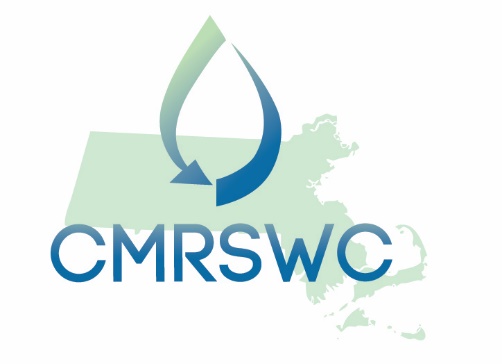 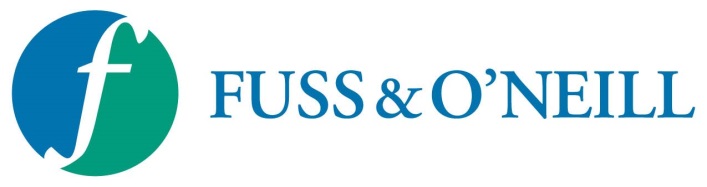 Table of Contents Construction Site Stormwater Runoff Control Program ProceduresCentral Massachusetts Regional Stormwater Coalition1	Introduction	32	Site Inspection and Enforcement of Sediment and Erosion Control Measures	33	Site Plan Review, Inspection and Enforcement	4IntroductionInstructions: Throughout this document, the symbol ‘##’ has been used to represent locations where community or site-specific information is required.  These procedures have been prepared by ##MUNICIPALITY to address Construction Site Stormwater Runoff Control Program requirements of the United States Environmental Protection Agency’s (USEPA’s) 2016 National Pollutant Discharge Elimination System (NPDES) General Permit for Stormwater Discharges from Small Municipal Separate Storm Sewer Systems (MS4) in Massachusetts, hereafter referred to as the “2016 Massachusetts MS4 Permit” or “MS4 Permit.” These procedures address Minimum Control Measure 4, Construction Site Stormwater Runoff Control, by documenting the processes that ##MUNICIPALITY will use for inspection and enforcement of sediment and erosion control measures and review, inspection and enforcement of site plans. These procedures are part of ##MUNICIPALITY’s Construction Site Stormwater Runoff Control Program. Together with the other components of Minimum Control Measure 4, these procedures will help to reduce the discharge of pollutants from the MS4 by minimizing or eliminating erosion and sediment transport from construction sites. In addition to the inspection and enforcement procedures detailed in this program it is important to note that construction site operators within the MS4 jurisdiction are required to control construction wastes, including but not limited to, discarded building materials, concrete truck wash out, chemicals, litter, and sanitary wastes. These wastes may not be discharged to the MS4.Site Inspection and Enforcement of Sediment and Erosion Control MeasuresThe ##AGENCY OR DEPARTMENT performs routine inspections of sediment and erosion control measures for construction activities that result in a land disturbance of greater than or equal to one acre within the regulated area and construction activities that disturb less than one acre when that disturbance is part of a larger common plan of development or sale that would disturb one or more acres. Under the ##MUNICIPALITY’S BYLAW, the ##AGENCY OR DEPARTMENT has the authority to enforce sediment and erosion control procedures and/or impose sanctions to ensure compliance when necessary. The ##MUNICIPALITY will implement the following site inspection and enforcement procedures for sediment and erosion control measures.Inspection Procedures Construction sites will be inspected to ensure that sediment and erosion control measures are in place consistent with approved site plans. Inspections will be conducted by the ##AGENCY OR DEPARTMENT or a qualified member of the site crew. Inspections will be conducted in accordance with the Massachusetts Stormwater Handbook. Inspections may include, but are not limited to:Inspection during or immediately following initial installation of sediment controls.Inspection following severe rainstorms to check for damage to controls.Inspection prior to seeding deadlines, particularly in fall.Final inspection of projects nearing completion to ensure that temporary controls have been removed, stabilization is complete, drainage ways are in proper condition, and the final contours agree with the proposed contours on the approved plan.All inspections will be completed using the Sediment and Erosion Control Inspection form, included in Appendix A. All completed inspection forms will be maintained on file by ##MUNICIPALITY in the ##AGENCY OR DEPARTMENT office. During inspection, the inspector will verify that sediment and erosion control measures are functioning as intended and are being maintained properly. Specific sediment and erosion control measures that will be assessed during inspection are detailed on the Inspection Form.Enforcement Procedures In the event that a non-compliance issue is discovered during pre-construction or routine inspection, the ##AGENCY OR DEPARTMENT will document the occurrence and inform the site operator of the violation and the required corrective action. The ##AGENCY OR DEPARTMENT will provide the site operator with a copy of the inspection form, noting the non-compliance and the required corrective action. The site operator will have ##NUMBER OF DAYS from the receipt of notice to perform the corrective action. The ##AGENCY OR DEPARTMENT will revisit the site for inspection after ##NUMBER OF DAYS to verify that the corrective action was performed and that the site has achieved compliance. Instructions: Refer to the CMRSWC Standard Operating Procedure “Erosion and Sedimentation Control” for detailed procedures. Update the procedures as appropriate according to your Municipality’s Stormwater and/or Erosion Control bylaws. https://www.centralmastormwater.org/sites/centralmastormwater/files/uploads/erosion_and_sedimentation_control_sop_final.pdfThe following information will be included in each annual report:Number of site inspections conductedNumber of violations issued Record of enforcement actions Site Plan Review, Inspection and EnforcementUnder the authority of the ##MUNICIPALITY’s BYLAW, the ##AGENCIES OR DEPARTMENTS have the authority to perform construction site plan review, inspection and enforcement. ##MUNICIPALITY will implement the following construction site plan review, inspection and enforcement procedures: Site Plan Review ProcedureThe applicant will submit site plans to the ##AGENCY OR DEPARTMENT for pre-construction review. Review will be conducted by ##LIST ALL INVOLVED AGENCIES OR DEPARTMENTS. The ##AGENCY OR DEPARTMENT will make the final decision to approve, reject, or request modifications to the site plan.  Site plan review will be completed within ##NUMBER OF DAYS, taking into consideration the following standards with regard to water quality protection and stormwater management:General site design will include appropriate stormwater drainage system details and calculations.Planned construction operations will include adequate Best Management Practices (BMPs) and Sediment and Erosion Control Measures to reduce water quality impacts. Planned BMPs must be designed to the standards found in the Massachusetts Stormwater Handbook. When possible BMPs should promote on-site infiltration of stormwater runoff from impervious surfaces. For sites located in areas subject to Total Maximum Daily Load (TMDL) requirements, BMPs will be selected and prioritized to address the pollutant identified as the cause of the impairment.When possible, low impact designs (LID) and/or Green Infrastructure (GI) should be included in site design. If LID/GI are not included in the site plan, the ##AGENCY OR DEPARTMENT will require that the applicant review opportunities for the use of LID/GI.  Upon completion of Site Plan Review the ##AGENCY OR DEPARTMENT will make the site plans and review findings available for public review and comment for a period of ##NUMBER OF DAYS. The ##AGENCY OR DEPARTMENT will review and consider all public comments prior to issuing or denying a permit. The ##AGENCY OR DEPARTMENT may require the applicant to revise the site plan as necessary before issuing or denying a permit. Site Inspection ProceduresInspections will be conducted, at a minimum, during BMP construction as well as after construction of BMPs to ensure they are working as described in the approved plans. Inspection will be completed by a Professional Engineer or other qualified person with sufficient training, experience, and/or education to be able to adequately read site plans and assess the installation, operation and maintenance of BMPs in accordance with approved plans. An inspection form will be filled out for each site inspection and stored in the ##AGENCY OR DEPARTMENT office. A copy of the Inspection Form is available in Appendix B.Instructions: The Inspection Process steps detailed below are meant to be a baseline for inspections. Refer to the CMRSWC Standard Operating Procedure “Construction Site Inspection” for detailed procedures. https://www.centralmastormwater.org/sites/centralmastormwater/files/uploads/construction_inspection_sop_final.pdf Update the procedures as appropriate according to your Municipality’s Stormwater and/or Erosion Control bylaws, or specific steps taken by your municipality.Inspection Process:Pre-inspection ReviewMeet with Site ContractorInspect Perimeter ControlsInspect slopes and temporary stockpilesCompare BMPs in the site plan with the construction site conditionsInspect BMPs during their constructionInspect BMPs after constructionInspect site entrances/exitsInspect sediment basinsInspect pollution prevention and good housekeeping practicesInspect discharge points and downstream, off-site areasMeet with the contactor again prior to leavingProvide a written copy of the inspection report to the contractor. Follow up, as determined, and provide copies of subsequent inspections to the contractor. Use Stop Work orders, as needed, until compliance can be achieved.  Enforcement ProcedureIn the event that a non-compliance issue is discovered during inspections, the ##AGENCY OR DEPARTMENT will document the occurrence and inform the site operator of the violation and the required corrective action. The ##AGENCY OR DEPARTMENT will provide the site operator with a copy of the inspection form, noting the non-compliance and the required corrective action. The site operator will have ##NUMBER OF DAYS from the receipt of notice to perform the corrective action. The ##AGENCY OR DEPARTMENT will revisit the site for inspection to verify that the corrective action was performed and that the site has achieved compliance. Instructions: Refer to the CMRSWC Standard Operating Procedure “Construction Site Inspection” for detailed procedures. Update the procedures as appropriate according to your Municipality’s Stormwater and/or Erosion Control bylaws. https://www.centralmastormwater.org/sites/centralmastormwater/files/uploads/construction_inspection_sop_final.pdfThe number of site reviews, inspections and enforcement actions will be tracked ##ELECTRONICALLY/ON PAPER. Records will be maintained and included in the annual report.  The following information will be included in each annual report:Number of site reviews conductedNumber of site inspections conductedNumber of violations issued Record of enforcement actions Appendix ASediment and Erosion Control Inspection FormInstructions: Include a copy the CMRSWC “SOP 6: Erosion and Sedimentation Control Inspection Form.” Appendix BConstruction Site Inspection FormInstructions: Include a copy the CMRSWC “SOP 5: Construction Site Inspection Form”